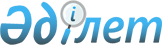 "2011-2013 жылдарға арналған аудан бюджеті туралы" Шалқар аудандық мәслихатының 2010 жылғы 23 желтоқсандағы № 227 шешіміне өзгерістер мен толықтырулар енгізу туралы
					
			Күшін жойған
			
			
		
					Ақтөбе облысы Шалқар аудандық мәслихатының 2011 жылғы 29 шілдедегі № 289 шешімі. Ақтөбе облысы Шалқар аудандық Әділет басқармасында 2011 жылғы 8 тамызда № 3-13-156 тіркелді. Күші жойылды - Ақтөбе облысы Шалқар аудандық мәслихатының 2011 жылғы 23 желтоқсандағы № 318 шешімімен      Ескерту. Күші жойылды - Ақтөбе облысы Шалқар аудандық мәслихатының 2011.12.23 № 318 Шешімімен.       

Қазақстан Республикасының 2001 жылғы 23 қаңтардағы № 148 «Қазақстан Республикасындағы жергілікті мемлекеттік басқару және өзін-өзі басқару туралы» Заңының 6 бабының 1 тармағына, Қазақстан Республикасының 2008 жылғы 4 желтоқсандағы № 95-IV Бюджет Кодексінің 9 бабының 2 тармағына және 106 бабының 4 тармағына сәйкес аудандық мәслихат ШЕШІМ ЕТЕДІ:



      1. Шалқар аудандық мәслихатының 2010 жылғы 23 желтоқсандағы № 227 «2011-2013 жылдарға арналған аудан бюджеті туралы» (нормативтік-құқықтық актілерді мемлекеттік тіркеу тізілімінде 2011 жылы 10 қаңтарда № 3-13-142 санымен тіркелген, «Шалқар» газетінің 2011 жылғы 19 қаңтардағы № 3-4(8156) санымен жарияланған) шешіміне мынадай өзгерістер мен толықтырулар енгізілсін:



      1) 1 тармақта:



      1) тармақшада:

      кірістер «4687914,7» саны «4752999,8» санына,

      оның ішінде:

      трансферттердің түсімдері «3262924,7» саны «3328009,8» санына;



      2) тармақшада:

      шығындар «4681590,0» саны «4732675,1» санына;



      4) тармақшада:

      бюджет тапшылығы «-19495,8» саны «-5495,8» санына;



      5) тармақшада:

      бюджет тапшылығын қаржыландыру «19495,8» саны «5495,8» санына өзгертілсін;



      және төмеңгі мазмұндағы 6) тармақшамен толықтырылсын:

      «6) Қаржы активтерімен жасалатын 

      операциялар бойынша сальдо 14000,0 мың теңге;

      оның шінде:

      қаржы активтерін сатып алу 14000,0 мың теңге.»



      2) 8-1 тармақтан кейін төмеңгі мазмұндағы 8-2 тармығымен толықтырылсын:

      «8-2. Ақтөбе облыстық мәслихатының 2011 жылғы 13 шілдедегі № 390 шешімімен республикалық бюджеттен аудан бюджетіне:

      жұмыспен қамту 2020 бағдарламасы шеңберінде инженерлік-коммуникациялық инфрақұрылымдардың дамуына - 5000,0 мың теңге нысаналы даму трансферті бөлінгені ескерілсін.»



      3) 9-2 тармақта:

      «150,7» саны «120,8» санына өзгертілсін;



      4) 9-2 тармақтан кейін төмеңгі мазмұндағы 9-3 тармағымен толықтырылсын:

      «9-3. Ақтөбе облыстық мәслихатының 2011 жылғы 13 шілдедегі № 390 шешімімен аудан бюджетінде облыстық бюджеттен бөлінген:

      бастауыш,, негізгі орта және жалпы орта білім беретін мекемелерге еңбекақы төлеу үшін - 10000,0 мың теңге;

      жұмыспен қамту бағдарламасын жүзеге асыруға - 36115,0 мың теңге ағымдағы нысаналы трансферттер көзделсін.»



      2. Көрсетілген шешімнің 1, 5 қосымшалары осы шешімнің 1, 5 қосымшаларына сәйкес жаңа редакцияда оқылсын.



      3. Осы шешім 2011 жылдың 1 қаңтарынан бастап қолданысқа енгізіледі.      Аудандық мәслихаттың               Аудандық мәслихаттың

        сессия төрағасы                         хатшысы            Ж.Елемес                          С.Тулемисов

Аудандық мәслихаттың

2011 жылғы 29 шілде

кезектен тыс отызыншы сессиясының

№ 289 шешіміне 1 қосымша Шалқар ауданының 2011 жылға арналған бюджеті

Аудандық мәслихаттың

2011 жылғы 29 шілдедегі

кезектен тыс отызыншы сессиясының

№ 289 шешіміне 5 қосымша Шалқар ауданы бойынша қала, селолық округтер әкімдіктерінің 2011 жылға арналған бюджеттік бағдарламалары бойынша қаржыландыру көлемікестенің жалғасы
					© 2012. Қазақстан Республикасы Әділет министрлігінің «Қазақстан Республикасының Заңнама және құқықтық ақпарат институты» ШЖҚ РМК
				СанатыСанатыСанатыСанатыСомасы, мың теңгеСыныбыСыныбыСыныбыСомасы, мың теңгеІшкі сыныбыІшкі сыныбыСомасы, мың теңгеАтауыСомасы, мың теңгеК І Р І С Т Е Р4752999,8
1
САЛЫҚТЫҚ ТҮСІМДЕР1380526,0
01Табыс салығы280503,02Жеке табыс салығы280503,003Әлеуметтік салық249245,01Әлеуметтік салық249245,004Меншікке салынатын салықтар818316,01Мүлікке салынатын салықтар779449,03Жер салығы8009,04Көлік құралдарына салынатын салық28224,05Бірыңғай жер салығы2634,005Тауарларға, жұмыстарға және қызметтерге салынатын ішкі салықтар28004,02Акциздер1667,03Табиғи және басқа да ресурстарды пайдаланғаны үшін түсетін түсімдер22000,04Кәсіпкерлік және кәсіби қызметті жүргізгені үшін алынатын алымдар3644,05Ойын бизнесіне салық693,008Заңдық мәнді іс-әрекеттерді жасағаны және (немесе) оған уәкілеттігі бар мемлекеттік органдар немесе лауазымды адамдар құжаттар бергені үшін алынатын міндетті төлемдер4458,01Мемлекеттік баж4458,02
САЛЫҚТЫҚ ЕМЕС ТҮСІМДЕР32964,0
01Мемлекеттік меншіктен түсетін кірістер4000,05Мемлекет меншігіндегі мүлікті жалға беруден түсетін кірістер4000,004Мемлекеттік бюджеттен қаржыландырылатын, сондай-ақ, Қазақстан Республикасы Ұлттық банкінің бюджетінен (шығыстар сметасынан) ұсталатын және қаржыландырылатын мемлекеттік мекемелер салатын айыппұлдар, өсімпұлдар, санкциялар, өндіріп алулар8224,01Мұнай секторы ұйымдарынан түсетін түсімдерді қоспағанда, мемлекеттік бюджеттен қаржыландырылатын, сондай-ақ, Қазақстан Республикасы Ұлттық банкінің бюджетінен (шығыстар сметасынан) ұсталатын және қаржыландырылатын мемлекеттік мекемелер салатын айыппұлдар, өсімпұлдар, санкциялар, өндіріп алулар8224,006Басқа да салықтық емес түсімдер20740,01Басқа да салықтық емес түсімдер20740,03
НЕГІЗГІ КАПИТАЛДЫ САТУДАН ТҮСЕТІН ТҮСІМДЕР11500,0
03Жерді және материалдық емес активтерді сату11500,01Жерді сату11500,04
ТРАНСФЕРТТЕРДІҢ ТҮСІМДЕРІ3328009,8
02Мемлекеттік басқарудың жоғарғы тұрған органдарынан түсетін трансферттер3328009,82Облыстық бюджеттен түсетін трансферттер3328009,8Функционалдық топФункционалдық топФункционалдық топФункционалдық топФункционалдық топсомасы(мың теңге)Кіші функцияКіші функцияКіші функцияКіші функциясомасы(мың теңге)Бюджеттік бағдарламалардың әкімшісіБюджеттік бағдарламалардың әкімшісіБюджеттік бағдарламалардың әкімшісісомасы(мың теңге)БағдарламаБағдарламасомасы(мың теңге)II. Шығындар
4732675,1
01Жалпы сипаттағы мемлекеттік қызметтер Жалпы сипаттағы мемлекеттік қызметтер Жалпы сипаттағы мемлекеттік қызметтер Жалпы сипаттағы мемлекеттік қызметтер 249969,01Мемлекеттік басқарудың жалпы функцияларын орындайтын өкілді, атқарушы және басқа органдарМемлекеттік басқарудың жалпы функцияларын орындайтын өкілді, атқарушы және басқа органдарМемлекеттік басқарудың жалпы функцияларын орындайтын өкілді, атқарушы және басқа органдар216900,0112Аудан маслихатының аппаратыАудан маслихатының аппараты18335,0001Аудан маслихатының қызметін қамтамасыз ету жөніндегі қызметтер18185,0002Мемлекеттік органдардың күрделі шығыстары150,0122Аудан әкімінің аппаратыАудан әкімінің аппараты50315,0001Аудан әкімінің қызметін қамтамасыз ету жөніндегі қызметтер49770,0003Мемлекеттік органдардың күрделі шығыстары545,0123Қаладағы аудан, аудандық маңызы бар қала, кент, ауыл (село), ауылдық (селолық) округ әкімінің аппаратыҚаладағы аудан, аудандық маңызы бар қала, кент, ауыл (село), ауылдық (селолық) округ әкімінің аппараты148250,0001Қаладағы аудан, аудандық маңызы бар қаланың, кент, ауыл (село), ауылдық (селолық) округ әкімінің қызметін қамтамасыз ету жөніндегі қызметтер147950,0022Мемлекеттік органдардың күрделі шығыстары300,02Қаржылық қызметҚаржылық қызметҚаржылық қызмет15576,0452Ауданның қаржы бөліміАуданның қаржы бөлімі15576,0001Аудандық бюджетті орындау және коммуналдық меншікті саласындағы мемлекеттік саясатты іске асыру жөніндегі қызметтер13965,0003Салық салу мақсатында мүлікті бағалауды жүргізу161,0004Біржолғы талондарды беру жөніндегі жұмысты және біржолғы талондарды іске асырудан сомаларды жинаудың толықтығын қамтамасыз етуді ұйымдастыру1450,0011Коммуналдық меншікке түскен мүлікті есепке алу, сақтау, бағалау және сату 5Жоспарлау және статистикалық қызметЖоспарлау және статистикалық қызметЖоспарлау және статистикалық қызмет17493,0476Ауданның экономика, бюджеттік жоспарлау және кәсіпкерлік бөліміАуданның экономика, бюджеттік жоспарлау және кәсіпкерлік бөлімі17493,0001Экономикалық саясатты, мемлекеттік жоспарлау жүйесін қалыптастыру және дамыту және ауданды басқару саласындағы мемлекеттік саясатты іске асыру жөніндегі қызметтер17343,0003Мемлекеттік органдардың күрделі шығыстары150,002ҚорғанысҚорғанысҚорғанысҚорғаныс13243,11Әскери мұқтаждарӘскери мұқтаждарӘскери мұқтаждар2723,1122Аудан әкімінің аппаратыАудан әкімінің аппараты2723,1005Жалпыға бірдей әскери міндетті атқару шеңберіндегі іс-шаралар2723,12Төтенше жағдайлар жөніндегі жұмыстарды ұйымдастыруТөтенше жағдайлар жөніндегі жұмыстарды ұйымдастыруТөтенше жағдайлар жөніндегі жұмыстарды ұйымдастыру10520,0122Аудан әкімінің аппаратыАудан әкімінің аппараты10520,0006Аудан ауқымындағы төтенше жағдайлардың алдын алу және оларды жою2020,0007Аудандық ауқымдағы дала өрттерінің, сондай-ақ, мемлекеттік өртке қарсы қызмет органдары құрылмаған елді мекендерде өрттердің алдын алу және оларды сөндіру жөніндегі іс-шаралар8500,004Білім беруБілім беруБілім беруБілім беру3207934,41Мектепке дейінгі тәрбие және оқытуМектепке дейінгі тәрбие және оқытуМектепке дейінгі тәрбие және оқыту479527,0471Ауданның білім, дене шынықтыру және спорт бөліміАуданның білім, дене шынықтыру және спорт бөлімі479527,0003Мектепке дейінгі тәрбие ұйымдарының қызметін қамтамасыз ету455446,0025Мектеп мұғалімдеріне және мектепке дейінгі ұйымдардың тәрбиешілеріне білктілік санаты үшін қосымша ақы көлемін ұлғайту24081,02Бастауыш, негізгі орта және жалпы орта білім беруБастауыш, негізгі орта және жалпы орта білім беруБастауыш, негізгі орта және жалпы орта білім беру2704966,4471Ауданның білім, дене шынықтыру және спорт бөліміАуданның білім, дене шынықтыру және спорт бөлімі2704966,4004Жалпы білім беру2557465,4005Балалар мен жеткіншектерге қосымша білім беру147501,09Білім беру саласындағы өзге де қызметтерБілім беру саласындағы өзге де қызметтерБілім беру саласындағы өзге де қызметтер23441,0471Ауданның білім, дене шынықтыру және спорт бөліміАуданның білім, дене шынықтыру және спорт бөлімі23441,0009Ауданның мемлекеттік білім беру мекемелер үшін оқулықтар мен оқу-әдістемелік кешендерді сатып алу және жеткізу8884,0010Аудандық ауқымдағы мектеп олимпиадаларын және мектептен тыс іс-шараларды өткізу118,0020Жетім баланы (жетім балаларды) және ата-аналарының қамқорынсыз қалған баланы (балаларды) күтіп-ұстауға асыраушыларына ай сайыңғы ақшалай қаражат төлемдері9828,0023Үйде оқытылатын мүгедек балаларды жабдықпен, бағдарламалық қамтыммен қамтамасыз ету4611,005Денсаулық сақтауДенсаулық сақтауДенсаулық сақтауДенсаулық сақтау0,09Денсаулық сақтау саласындағы өзге де қызметтерДенсаулық сақтау саласындағы өзге де қызметтерДенсаулық сақтау саласындағы өзге де қызметтер0,0123Қаладағы аудан, аудандық маңызы бар қала, кент, ауыл (село), ауылдық (селолық) округ әкімінің аппаратыҚаладағы аудан, аудандық маңызы бар қала, кент, ауыл (село), ауылдық (селолық) округ әкімінің аппараты0,0002Ерекше жағдайларда сырқаты ауыр адамдарды дәрігерлік көмек көрсететін ең жақын денсаулық сақтау ұйымына жеткізуді ұйымдастыру06Әлеуметтік көмек және әлеуметтік қамсыздандыру Әлеуметтік көмек және әлеуметтік қамсыздандыру Әлеуметтік көмек және әлеуметтік қамсыздандыру Әлеуметтік көмек және әлеуметтік қамсыздандыру 275391,82Әлеуметтік көмекӘлеуметтік көмекӘлеуметтік көмек251566,8451Ауданның жұмыспен қамту және әлеуметтік бағдарламалар бөліміАуданның жұмыспен қамту және әлеуметтік бағдарламалар бөлімі251566,8002Еңбекпен қамту бағдарламасы108783,0004Ауылдық жерлерде тұратын денсаулық сақтау, білім беру, әлеуметтік қамтамасыз ету, мәдениет және спорт мамандарына отын сатып алуға Қазақстан Республикасының заңнамасына сәйкес әлеуметтік көмек көрсету8119,0005Мемлекеттік атаулы әлеуметтік көмек2300,0006Тұрғын үй көмегі5905,0007Жергілікті өкілетті органдардың шешімі бойынша мұқтаж азаматтардың жекелеген топтарына әлеуметтік көмек46704,8010Үйден тәрбиеленіп оқытылатын мүгедек балаларды материалдық қамтамасыз ету273,0014Мұқтаж азаматтарға үйде әлеуметтік көмек көрсету30703,001618 жасқа дейінгі балаларға мемлекеттік жәрдемақылар35100,0017Мүгедектерді оңалту жеке бағдарламасына сәйкес, мұқтаж мүгедектерді міндетті гигиеналық құралдарымен қамтамасыз етуге және ымдау тілі мамандарының, жеке көмекшілердің қызмет көрсету4460,0023Жұмыспен қамту орталықтарының қызметін қамтамасыз ету9219,09Әлеуметтік көмек және әлеуметтік қамсыздандыру салаларындағы өзге де қызметтерӘлеуметтік көмек және әлеуметтік қамсыздандыру салаларындағы өзге де қызметтерӘлеуметтік көмек және әлеуметтік қамсыздандыру салаларындағы өзге де қызметтер23825,0451Ауданның жұмыспен қамту және әлеуметтік бағдарламалар бөліміАуданның жұмыспен қамту және әлеуметтік бағдарламалар бөлімі23825,0001Жергілікті деңгейде халық үшін әлеуметтік бағдарламаларды жұмыспен қамтуды қамтамасыз етуді іске асыру саласындағы мемлекеттік саясатты іске асыру жөніндегі қызметтер 23017,0011Жәрдемақыларды және басқа да әлеуметтік төлемдерді есептеу, төлеу мен жеткізу бойынша қызметтерге ақы төлеу808,007Тұрғын үй-коммуналдық шаруашылықТұрғын үй-коммуналдық шаруашылықТұрғын үй-коммуналдық шаруашылықТұрғын үй-коммуналдық шаруашылық506900,01Тұрғын үй шаруашылығыТұрғын үй шаруашылығыТұрғын үй шаруашылығы378320,0123Қаладағы аудан, аудандық маңызы бар қала, кент, ауыл (село), ауылдық (селолық) округ әкімінің аппаратыҚаладағы аудан, аудандық маңызы бар қала, кент, ауыл (село), ауылдық (селолық) округ әкімінің аппараты300,0007Аудандық маңызы бар қаланың, кенттің, ауылдың (селоның), ауылдық (селолық) округтің мемлекеттік тұрғын үй қорының сақталуын ұйымдастыру300,0458Ауданның тұрғын үй-коммуналдық шаруашылығы, жолаушылар көлігі және автомобиль жолдары бөліміАуданның тұрғын үй-коммуналдық шаруашылығы, жолаушылар көлігі және автомобиль жолдары бөлімі1054,0003Мемлекеттік тұрғын үй қорының сақталуын ұйымдастыру554,0031Кондоминимум объектісіне техникалық паспорттар дайындау500,0466Ауданның сәулет, қала құрылысы және құрылыс бөліміАуданның сәулет, қала құрылысы және құрылыс бөлімі376966,0003Мемлекеттік коммуналдық тұрғын үй қорының тұрғын үй құрылысы 235299,0004Инженерлік-коммуникациялық инфрақұрылымды дамыту және жайластыру 136667,0018Жұмыспен қамту 2020 бағдарламасы шеңберінде инженерлік-коммуникациялық инфрақұрылымдардың дамуы5000,02Коммуналдық шаруашылықКоммуналдық шаруашылықКоммуналдық шаруашылық42525,0458Ауданның тұрғын үй-коммуналдық шаруашылығы, жолаушылар көлігі және автомобиль жолдары бөліміАуданның тұрғын үй-коммуналдық шаруашылығы, жолаушылар көлігі және автомобиль жолдары бөлімі41947,0012Сумен жабдықтау және су бөлу жүйесінің қызмет етуі25746,0026Ауданның коммуналдық меншігіндегі жылу жүйелерін қолдануды ұйымдастыру10000,0027Ауданның коммуналдық меншігіндегі газ жүйелерін қолдануды ұйымдастыру201,0028Коммуналдық шаруашылығын дамыту6000,0466Ауданның сәулет, қала құрылысы және құрылыс бөліміАуданның сәулет, қала құрылысы және құрылыс бөлімі578,0006Сумен жабдықтау жүйесін дамыту578,03Елді-мекендерді көркейтуЕлді-мекендерді көркейтуЕлді-мекендерді көркейту86055,0123Қаладағы аудан, аудандық маңызы бар қала, кент, ауыл (село), ауылдық (селолық) округ әкімінің аппаратыҚаладағы аудан, аудандық маңызы бар қала, кент, ауыл (село), ауылдық (селолық) округ әкімінің аппараты15953,0008Елді мекендерде көшелерді жарықтандыру1856,0009Елді мекендердің санитариясын қамтамасыз ету5324,0011Елді мекендерді абаттандыру мен көгалдандыру8773,0458Ауданның тұрғын үй-коммуналдық шаруашылығы, жолаушылар көлігі және автомобиль жолдары бөліміАуданның тұрғын үй-коммуналдық шаруашылығы, жолаушылар көлігі және автомобиль жолдары бөлімі70102,0015Елді мекендердегі көшелерді жарықтандыру30360,0016Елді мекендердің санитариясын қамтамасыз ету1500,0018Елді мекендерді абаттандыру мен көгалдандыру38242,008Мәдениет, спорт, туризм және ақпараттық кеңістікМәдениет, спорт, туризм және ақпараттық кеңістікМәдениет, спорт, туризм және ақпараттық кеңістікМәдениет, спорт, туризм және ақпараттық кеңістік144328,01Мәдениет саласындағы қызметМәдениет саласындағы қызметМәдениет саласындағы қызмет70157,0455Ауданның мәдениет және тілдерді дамыту бөліміАуданның мәдениет және тілдерді дамыту бөлімі70157,0003Мәдени-демалыс жұмысын қолдау70157,02СпортСпортСпорт1528,0471Ауданның білім, дене шынықтыру және спорт бөліміАуданның білім, дене шынықтыру және спорт бөлімі1528,0014Аудандық деңгейде спорттық жарыстар өткізу860,0015Әр түрлі спорт түрлері бойынша аудан құрама командаларының мүшелерін дайындау және олардың облыстық спорт жарыстарына қатысуы668,03Ақпараттық кеңістікАқпараттық кеңістікАқпараттық кеңістік56755,0455Ауданның мәдениет және тілдерді дамыту бөліміАуданның мәдениет және тілдерді дамыту бөлімі51585,0006Аудандық (қалалық) кітапханалардың жұмыс істеуі51120,0007Мемлекеттік тілді және Қазақстан халықтарының басқа да тілдерін дамыту465,0456Ауданның ішкі саясат бөліміАуданның ішкі саясат бөлімі5170,0002Газеттер мен журналдар арқылы мемлекеттік ақпараттық саясат жүргізу жөніндегі қызметтер3670,0005Телерадио хабарларын тарату арқылы мемлекеттік ақпараттық саясатты жүргізу жөніндегі қызметтер1500,09Мәдениет, спорт, туризм және ақпараттық кеңістікті ұйымдастыру жөніндегі өзге де қызметтерМәдениет, спорт, туризм және ақпараттық кеңістікті ұйымдастыру жөніндегі өзге де қызметтерМәдениет, спорт, туризм және ақпараттық кеңістікті ұйымдастыру жөніндегі өзге де қызметтер15888,0455Ауданның мәдениет және тілдерді дамыту бөліміАуданның мәдениет және тілдерді дамыту бөлімі7810,0001Жергілікті деңгейде тілдерді және мәдениетті дамыту саласындағы мемлекеттік саясатты іске асыру жөніндегі қызметтер7810,0456Ауданның ішкі саясат бөліміАуданның ішкі саясат бөлімі8078,0001Жергілікті деңгейде ақпарат, мемлекеттілікті нығайту және азаматтардың әлеуметтік сенімділігін қалыптастыру саласында мемлекеттік саясатты іске асыру жөніндегі қызметтер7115,0003Жастар саясаты саласындағы өңірлік бағдарламаларды іске асыру963,010Ауыл, су, орман, балық шаруашылығы, ерекше қорғалатын табиғи аумақтар, қоршаған ортаны және жануарлар дүниесін қорғау, жер қатынастарыАуыл, су, орман, балық шаруашылығы, ерекше қорғалатын табиғи аумақтар, қоршаған ортаны және жануарлар дүниесін қорғау, жер қатынастарыАуыл, су, орман, балық шаруашылығы, ерекше қорғалатын табиғи аумақтар, қоршаған ортаны және жануарлар дүниесін қорғау, жер қатынастарыАуыл, су, орман, балық шаруашылығы, ерекше қорғалатын табиғи аумақтар, қоршаған ортаны және жануарлар дүниесін қорғау, жер қатынастары163683,11Ауыл шаруашылығыАуыл шаруашылығыАуыл шаруашылығы18243,1474Ауданның ауыл шаруашылығы және ветеринария бөліміАуданның ауыл шаруашылығы және ветеринария бөлімі14846,5001Жергілікті деңгейде ауыл шаруашылығы және ветеринария саласындағы мемлекеттік саясатты іске асыру жөніндегі қызметтер 12960,0005Мал көмінділерінің (биотермиялық шұңқырлардың) жұмыс істеуін қамтамасыз ету486,5006Ауру жануарларды санитарлық союды ұйымдастыру450,0007Қаңғыбас иттер мен мысықтарды аулауды және жоюды ұйымдастыру950,0476Ауданның экономика, бюджеттік жоспарлау және кәсіпкерлік бөліміАуданның экономика, бюджеттік жоспарлау және кәсіпкерлік бөлімі3396,6099Республикалық бюджеттен берілетін нысаналы трансферттер есебінен ауылдық елді мекендер саласының мамандарын әлеуметтік қолдау шараларын іске асыру 3396,62Су шаруашылығыСу шаруашылығыСу шаруашылығы99232,0466Ауданның сәулет, қала құрылысы және құрылыс бөліміАуданның сәулет, қала құрылысы және құрылыс бөлімі99232,0012Сумен жабдықтау жүйесін дамыту99232,06Жер қатынастарыЖер қатынастарыЖер қатынастары10827,0463Ауданның жер қатынастары бөліміАуданның жер қатынастары бөлімі10827,0001Аудан аумағында жер қатынастарын реттеу саласындағы мемлекеттік саясатты іске асыру жөніндегі қызметтер 9877,0003Елді мекендерді жер-шаруашылық орналастыру006Аудандық маңызы бар қалалардың, кенттердің, ауылдардың (селолардың), ауылдық (селолық), округтердің шекарасын белгілеу кезінде жүргізілетін жерге орналастыру 800,0007Мемлекеттік органдардың күрделі шығыстары150,09Ауыл, су, орман, балық шаруашылығы, ерекше қорғалатын табиғи аумақтар, қоршаған ортаны және жануарлар дүниесін қорғау, жер қатынастары саласындағы өзге де қызметтерАуыл, су, орман, балық шаруашылығы, ерекше қорғалатын табиғи аумақтар, қоршаған ортаны және жануарлар дүниесін қорғау, жер қатынастары саласындағы өзге де қызметтерАуыл, су, орман, балық шаруашылығы, ерекше қорғалатын табиғи аумақтар, қоршаған ортаны және жануарлар дүниесін қорғау, жер қатынастары саласындағы өзге де қызметтер35381,0474Ауданның ауыл шаруашылығы және ветеринария бөліміАуданның ауыл шаруашылығы және ветеринария бөлімі35381,0013Эпизоотияға қарсы іс-шаралар жүргізу35381,011Өнеркәсіп, сәулет, қала құрылысы және құрылыс қызметіӨнеркәсіп, сәулет, қала құрылысы және құрылыс қызметіӨнеркәсіп, сәулет, қала құрылысы және құрылыс қызметіӨнеркәсіп, сәулет, қала құрылысы және құрылыс қызметі11629,02Сәулет, қала құрылысы және құрылыс қызметіСәулет, қала құрылысы және құрылыс қызметіСәулет, қала құрылысы және құрылыс қызметі11629,0466Ауданның сәулет, қала құрылысы және құрылыс бөліміАуданның сәулет, қала құрылысы және құрылыс бөлімі11629,0001Құрылыс, облыс қалаларының, аудандарының және елді мекендерінің сәулеттік бейнесін жақсарту саласындағы мемлекеттік саясатты іске асыру және ауданның аумағын оңтайла және тиімді қала құрылыстық игеруді қамтамасыз ету жөніндегі қызметтер11629,012Көлік және коммуникацияКөлік және коммуникацияКөлік және коммуникацияКөлік және коммуникация85436,11Автомобиль көлігіАвтомобиль көлігіАвтомобиль көлігі85436,1123Қаладағы аудан, аудандық маңызы бар қала, кент, ауыл (село), ауылдық (селолық) округ әкімінің аппаратыҚаладағы аудан, аудандық маңызы бар қала, кент, ауыл (село), ауылдық (селолық) округ әкімінің аппараты850,0013Аудандық маңызы бар қалаларда, кенттерде, ауылдарда (селоларда), ауылдық (селолық) округтерде автомобиль жолдарының жұмыс істеуін қамтамасыз ету850,0458Ауданның тұрғын үй-коммуналдық шаруашылығы, жолаушылар көлігі және автомобиль жолдары бөліміАуданның тұрғын үй-коммуналдық шаруашылығы, жолаушылар көлігі және автомобиль жолдары бөлімі84586,1023Автомобиль жолдарының жұмыс істеуін қамтамасыз ету84586,113БасқаларБасқаларБасқаларБасқалар72589,03Кәсіпкерлік қызметті қолдау және бәсекелестікті қорғауКәсіпкерлік қызметті қолдау және бәсекелестікті қорғауКәсіпкерлік қызметті қолдау және бәсекелестікті қорғау1322,0476Ауданның экономика, бюджеттік жоспарлау және кәсіпкерлік бөліміАуданның экономика, бюджеттік жоспарлау және кәсіпкерлік бөлімі1322,0005Кәсіпкерлік қызметті қолдау1322,09БасқаларБасқаларБасқалар71267,0451Ауданның жұмыспен қамту және әлеуметтік бағдарламалар бөліміАуданның жұмыспен қамту және әлеуметтік бағдарламалар бөлімі24960,0022"Бизнестің жол картасы-2020" бағдарламасы шеңберінде жеке кәсіпкерлікті қолдау24960,0458Ауданның тұрғын үй-коммуналдық шаруашылығы, жолаушылар көлігі және автомобиль жолдары бөліміАуданның тұрғын үй-коммуналдық шаруашылығы, жолаушылар көлігі және автомобиль жолдары бөлімі8328,0001Жергілікті деңгейде тұрғын үй-коммуналдық шаруашылығы, жолаушылар көлігі және автомобиль жолдары саласындағы мемлекеттік саясатты іске асыру жөніндегі қызметтер8328,0471Ауданның білім, дене шынықтыру және спорт бөліміАуданның білім, дене шынықтыру және спорт бөлімі37979,0001Білім, дене шынықтыру және спорт бөлімі қызметін қамтамасыз ету37979,015ТрансферттерТрансферттерТрансферттерТрансферттер1571,61ТрансферттерТрансферттерТрансферттер1571,6452Ауданның қаржы бөліміАуданның қаржы бөлімі1571,6006Нысаналы пайдаланылмаған (толық пайдаланылмаған) трансферттерді қайтару1571,6III. Таза бюджеттік кредиттер
25820,5
Бюджеттік кредиттер26889,5
10Ауыл, су, орман, балық шаруашылығы, ерекше қорғалатын табиғи аумақтар, қоршаған ортаны және жануарлар дүниесін қорғау, жер қатынастарыАуыл, су, орман, балық шаруашылығы, ерекше қорғалатын табиғи аумақтар, қоршаған ортаны және жануарлар дүниесін қорғау, жер қатынастарыАуыл, су, орман, балық шаруашылығы, ерекше қорғалатын табиғи аумақтар, қоршаған ортаны және жануарлар дүниесін қорғау, жер қатынастарыАуыл, су, орман, балық шаруашылығы, ерекше қорғалатын табиғи аумақтар, қоршаған ортаны және жануарлар дүниесін қорғау, жер қатынастары26889,51Ауыл шаруашылығыАуыл шаруашылығыАуыл шаруашылығы26889,5476Ауданның экономика, бюджеттік жоспарлау және кәсіпкерлік бөліміАуданның экономика, бюджеттік жоспарлау және кәсіпкерлік бөлімі26889,5004Ауылдық елді мекендердің әлеуметтік саласының мамандарын әлеуметтік қолдау шараларын іске асыру үшін бюджеттік кредиттер26889,5санатысанатысанатысанатысомасысыныбысыныбысыныбысомасыішкі сыныбыішкі сыныбысомасыА т а у ысомасы5Бюджеттік кредиттерді өтеуБюджеттік кредиттерді өтеуБюджеттік кредиттерді өтеу1069,0
01Бюджеттік кредиттерді өтеуБюджеттік кредиттерді өтеу1069,01Мемлекеттік бюджеттен берілген бюджеттік кредиттерді өтеу1069,0IV. Қаржы активтерімен жасалатын операциялар бойынша сальдоIV. Қаржы активтерімен жасалатын операциялар бойынша сальдоIV. Қаржы активтерімен жасалатын операциялар бойынша сальдоIV. Қаржы активтерімен жасалатын операциялар бойынша сальдоIV. Қаржы активтерімен жасалатын операциялар бойынша сальдо14000,0
Қаржы активтерін сатып алуҚаржы активтерін сатып алуҚаржы активтерін сатып алуҚаржы активтерін сатып алуҚаржы активтерін сатып алу14000,013БасқаларБасқаларБасқаларБасқалар14000,09БасқаларБасқаларБасқалар14000,0452Ауданның қаржы бөліміАуданның қаржы бөлімі14000,0014Заңды тұлғалардың жарғылық капиталын қалыптастыру немесе ұлғайту14000,0V. Бюджет тапшылығы (профицит)-5495,8
VI. Бюджет тапшылығын қаржыландыру (профицитті пайдалану)5495,8
санатысанатысанатысанатысомасысыныбысыныбысыныбысомасыішкі сыныбыішкі сыныбысомасыА т а у ысомасы7Қарыздар түсіміҚарыздар түсіміҚарыздар түсімі18694,0
01Мемлекеттік ішкі қарыздарМемлекеттік ішкі қарыздар18694,02Қарыз алу келісім-шарттары18694,016Қарыздарды өтеуҚарыздарды өтеуҚарыздарды өтеуҚарыздарды өтеу1069,0
1Қарыздарды өтеуҚарыздарды өтеуҚарыздарды өтеу1069,0452Ауданның қаржы бөліміАуданның қаржы бөлімі1069,0008Жергілікті атқарушы органның жоғары тұрған бюджет алдындағы борышын өтеу1069,0санатысанатысанатысанатысомасысыныбысыныбысыныбысомасыішкі сыныбыішкі сыныбысомасыА т а у ысомасы8Бюджет қаражаттарының пайдаланатын қалдықтарыБюджет қаражаттарының пайдаланатын қалдықтарыБюджет қаражаттарының пайдаланатын қалдықтары1870,8
01Бюджет қаражаты қалдықтарыБюджет қаражаты қалдықтары1870,81Бюджет қаражатының бос қалдықтары1870,8Қаладағы аулан, аудандық маңызы бар қала, кент, ауыл (село), ауылдық (селолық) округ әкімінің қызметін қамтамасыз ету жөніндегі қызметтерАудандық маңызы бар қаланың, кенттің, ауылдың (селоның), ауылдық (селолық) округтің мемлекеттік тұрғын үйі қорының сақталуын ұйымдастыруМемлекеттік органдарды материалдық-техникалық жарақтандыруЕрекше жағдайларда сырқаты ауыр адамдарды дәрігерлік көмек көрсететін ең жақын денсаулық сақтау ұйымына жеткізуді ұйымдастыру123 001 000123 022 000123 002 000Селолық округтер:Айшуак9382Актогай9447Біршоғыр9006Бозой9906Есет Көтібарұлы9803Жанақоныс9913Қауылжыр9413Кішіқұм9206Мөңке би9141Тоғыз9704300Шалқар10940Шетырғыз9890Шалқар қаласы32199300Жиыны147950
300
300
0
Елді мекендерді көркейтуЕлді мекендерді көркейтуЕлді мекендерді көркейтуАудандық маңызы бар қалаларда, кенттерде, ауылдарда (селоларда), ауылдық (селолық) округтерде автомобиль жолдарының жұмыс істеуін қамтамасыз етуЕлді мекендерде көшелерді жарықтандыруЕлді мекендердің санитариясын қамтамасыз етуЕлді мекендерді абаттандыру және көгалдандыруАудандық маңызы бар қалаларда, кенттерде, ауылдарда (селоларда), ауылдық (селолық) округтерде автомобиль жолдарының жұмыс істеуін қамтамасыз ету123 008 000123 009 000123 011 000123 013 015Селолық округтер:Айшуак219107289Актогай200107289Біршоғыр96107289Бозой97107289Есет Көтібарұлы160107289Жанақоныс167107289Қауылжыр155107289Кішіқұм215107289Мөңке би193107292Тоғыз97107286Шалқар160107289Шетырғыз97107289Шалқар қаласы40405305850Жиыны1856
5324
8773
850
